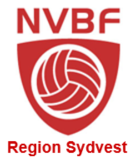 FORSLAG TIL NVBF REGION SYDVESTS REGIONSTING 2019 
FORSLAG FREMMES AV Navn organisasjonsledd: E-mailadresse: Forslaget gjelder: 
(Spesifiser hovedområde, f.eks. Lovendring, handlingsplan, budsjett, sport osv.). Forslagets ordlyd: 
(kun ett forslag pr. skjema) Begrunnelse for forslaget: _________________________                                                                               ______________________________             Sted/dato                                                                                                         Leders underskrift Tlf.nr.: E-mail for bekreftelse av mottatt forslag: Regionstyrets innstilling: 